Bayston Hill NEEDS YOU!Are you concerned about your local area and the wellbeing of 
its residents?__________Do you want to take 
a civic role & represent your
area and 
local people?__________Can you contribute 
your business or personal skills and expertise for the benefit of the community?__________Are you passionate about facilities and maintaining services 
for your community?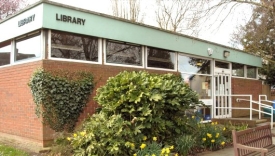 Are you concerned about your local area and the wellbeing of 
its residents?__________Do you want to take 
a civic role & represent your
area and 
local people?__________Can you contribute 
your business or personal skills and expertise for the benefit of the community?__________Are you passionate about facilities and maintaining services 
for your community?Reductions in Local Government funding are placing at risk services you take for granted. Your Parish Council could step in and fill the void in your community and could benefit from your skills & enthusiasm.Become a Local Councillor: Make a differenceElections for Town & Parish Councils will be held 
in May 2017If you would like to make a difference and be involved in shaping the future of the local community, why not stand for election?Are you concerned about your local area and the wellbeing of 
its residents?__________Do you want to take 
a civic role & represent your
area and 
local people?__________Can you contribute 
your business or personal skills and expertise for the benefit of the community?__________Are you passionate about facilities and maintaining services 
for your community?Contact your local Council on…Tel: 01743 874651Email:baystonhillpc@hotmail.comWebsite:baystonhillparishcouncil.org.uk… for more informationProduced by Shropshire Association of Local Councilshttp://www.alcshropshire.co.uk/electionsContact your local Council on…Tel: 01743 874651Email:baystonhillpc@hotmail.comWebsite:baystonhillparishcouncil.org.uk… for more information